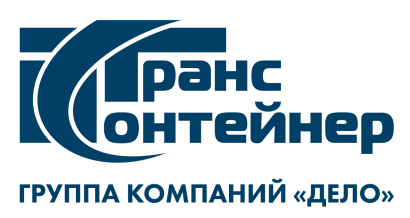 ВНИМАНИЕ!Уральский филиал ПАО «ТрансКонтейнер» информирует о внесении изменений в документацию о закупке по открытому конкурсу в электронной форме № ОКэ-СВЕРД-23-0006 по предмету закупки «Поставка терминального камня для нужд контейнерного терминала Екатеринбург-Товарный Уральского филиала ПАО «ТрансКонтейнер» (далее – Открытый конкурс)В документации о закупке по Открытому конкурсу:1.1. Пункт 7 Раздела 5 «Информационная карта» изложить в следующей редакции:1.2. Пункт 8 Раздела 5 «Информационная карта» изложить в следующей редакции:7.Место, дата и время начала и окончания срока подачи Заявок, открытия доступа к ЗаявкамЗаявки принимаются через ЭТП, информация по которой указана в пункте 4 Информационной карты с даты опубликования Открытого конкурса и до «21» апреля 2023 г. 10 час. 00 мин. местного времени. Открытие доступа к Заявкам состоится автоматически в Программно-аппаратном средстве ЭТП в момент окончания срока для подачи Заявок.8.Рассмотрение, оценка и сопоставление ЗаявокРассмотрение, оценка и сопоставление Заявок состоится «24» апреля 2023 г. 14 час. 00 мин. местного времени по адресу, указанному в пункте 2 Информационной карты.Председатель Конкурсной комиссии Уральского филиалаПАО ТрансКонтейнер»А.А. Кривошапкин